Познавательно – исследовательская деятельность. Тема: «Зеленые друзья. Мир комнатных растений».  Подготовила  и провела воспитатель: Лозовая Юлия Виталиевна.  Задачи:▪ продолжать формировать у детей интерес к растительному миру;▪ подвести детей к пониманию того, что комнатные растения – это живые; организмы, требующие определенного ухода;▪ учить детей находить комнатное растение по перечисленным признакам;▪ закрепить знания об основных потребностях комнатных растений;▪ воспитывать любовь к растениям, желание ухаживать и заботиться о них.Интеграция образовательных областей:  «Познание», «Коммуникация», «Социализация», «Чтение художественной литературы», «Физическая культура».Материалы и оборудование: картинки с изображением стадий роста и развития растений; карточки-схемы с изображением предметов и действий, необходимых для роста и развития комнатных растений; картинки с изображением комнатных растений группы и одуванчика.Предварительная работа: наблюдение за ростом и развитием растений в группе; рассматривание и сравнение стеблей и листьев у разных растений; уход за комнатными растениями уголка природы (полив, рыхление, протирание листьев); Дидактические игры:- «Угадай растение по описанию»- «Чего не стало?»- «Найди такое же растение»- «Что растениям необходимо для роста?»Ход НОД:Воспитатель:- Ребята, сегодня мы с вами пойдем путешествовать в очень большой мир, а в какой мир, вы должны отгадать:«Рук нет, ног нет, а двигается.Носа нет, а дышит.Рта нет, а пьет и ест».Дети:- Растение.Воспитатель:- Правильно, это растение! Мы с вами будем путешествовать в мире растений. Это очень большой и интересный мир. В этом мире живут большие и маленькие растения, с длинными листьями и маленькими листочками, с яркими и красивыми цветами  (рассмотреть растения с длинными и короткими листьями, с цветами). Ребята, скажите пожалуйста, как растение двигается, ведь у него ни рук, ни ног нет?Дети:- Растет, поворачивается к свету.Воспитатель:- Как дышит растение?Дети:- Через листья, корни.Воспитатель:- Как пьет и ест? Так же как и мы?Дети:- Нет, пьет и ест корнями.Воспитатель:- Правильно, ребята, именно корни кормят растение. А где же хранится пища для растения? Дети:- В земле.Воспитатель:- Растения питаются совсем не так как мы с вами, и хранить свое питание в холодильниках они не могут. Питание растений содержится в земле, в которой они растут. Если выдернуть растение из земли и оставить так, то оно погибнет. Растения двигаются, дышат, питаются. Значит, про них можно сказать, что они такие же живые существа, как и мы с вами. Ребята, посмотрите внимательно на все эти растения и скажите, какое из них здесь лишнее? (рассмотрение иллюстрации, где нарисованы комнатные растения и одуванчик).Дети:- Одуванчик.Воспитатель:- Правильно, это одуванчик. А почему одуванчик?Дети:- Одуванчик растет на улице.Воспитатель:- Правильно, одуванчик растет на улице, а все остальные растения живут только в помещении. Поэтому их называют.… Как?Дети:- Комнатные растения.Воспитатель:- Правильно. Давайте посмотрим на цветок, который растет у нас в группе. Этот цветок называется фиалка. Яркие красивые цветы у фиалки появились не сразу. Сначала будущий цветок спал и набирался сил в своей растительной колыбельке-семечке, укутанный в свои растительные пеленки, совсем как маленький ребенок. Семечко-колыбельку я спрятала в питательную землю и поливала. В теплой влажной земле малыш-цветок начал пробуждаться и расти, расти, расти… И вот он уже слегка подрос и пеленки ему стали малы. Малыш-цветок начал вылезать из них. Но это еще не цветок, это только росток с маленьким корешком. Росток продолжал расти, стебель-клубень его креп, увеличивался в размерах и на нем появился первый листок. Постепенно листьев становилось все больше и больше. И вот появились первые бутоны, в которых спят сами цветы. Наконец бутоны распустились и открыли нам свою неповторимую красоту. Мы любуемся ими и восхищаемся ею. Рождение цветка – это настоящее чудо! Вы со мной согласны?Дети:- Да.Физкультминутка:Я прошу тебя, цветок:Подними-ка свой листок,Выйди на дорожкуДа притопни ножкой.Да головкой покачайУтром солнышко встречай.Стебель наклони слегка –Вот зарядка для цветка.А теперь росой умойся,Отряхнись и успокойся.Наконец готовы всеДень встречать во всей красе!/дети выполняют действия согласно тексту/Воспитатель:- Молодцы, садитесь, ребята. А давайте сейчас поиграем в другую игру, которая называется  «Что растениям нужно для роста?». Посмотрите на рисунки и скажите что нужно, чтобы наши растения выросли?Дети рассматривают иллюстрации и называют предметы, нужные для роста растенийДети:- Солнце, воздух, вода, земля.Воспитатель:- Правильно! Лейкой мы поливаем растения. Без солнечного света, тепла растения не растут. Растениям нужны земля, воздух, вода. Чтобы растения были красивыми, хорошо росли и цвели, нужно их подкармливать специальными удобрениями. И обязательно им нужна наша забота и любовь!Игра «Что было бы, если бы…»Воспитатель:- Что было бы, если бы растение поставили в темное место?Дети:- Оно бы умерло.Воспитатель:- Что было бы, если бы растение забыли полить? Дети:- Растения бы высохли.Воспитатель:- Что будет, если за растением ухаживать: поливать, мыть, рыхлить землю, подкармливать?Дети:- Растения будут расти, цветы будут цвести.Воспитатель:- Молодцы, ребята. А сейчас мы с вами немного отдохнем.  Психогимнастика «Я – растение!»: Представьте, что вы маленькие комнатные растения. Вас посадили в теплую мягкую землю. Вы еще маленькие ростки, совсем слабые, хрупкие, беззащитные. Но вот чьи-то добрые руки поливают вас, рыхлят землю, чтобы ваши корни дышали, моют вас. Вы начинаете расти, стебель становится крепче, вы тянетесь к свету. Вам так хорошо жить на подоконнике рядом с другими красивыми цветами…Итог.Воспитатель:- Ребята, наше путешествие заканчивается, скажите пожалуйста, о чем мы с вами разговаривали.Дети:- О растениях.Воспитатель:- Ребята, скажите, как надо заботиться о растениях?Дети:- Поливать водой, рыхлить землю, им нужно солнечное тепло, подкармливать удобрениями, теплый воздух.Воспитатель:- Правильно. Теперь вы знаете как растут растения, цветы, как за ними надо ухаживать. Без нашей доброты, любви и заботы наши комнатные растения не могут выжить. Я надеюсь, что и у себя дома и в группе вы будете бережно относиться к растениям, не будете рвать листочки и цветы. 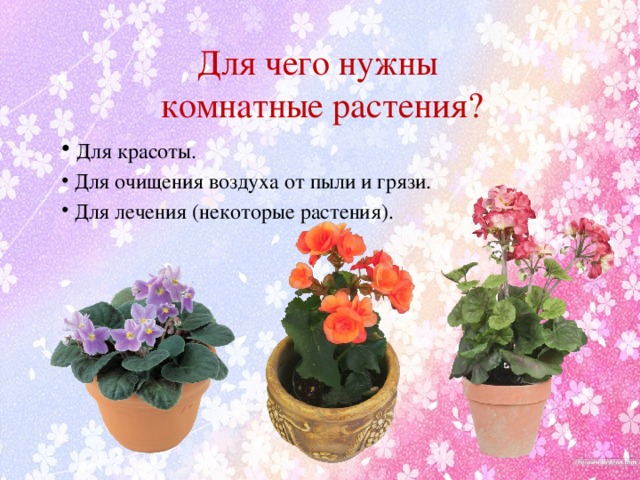 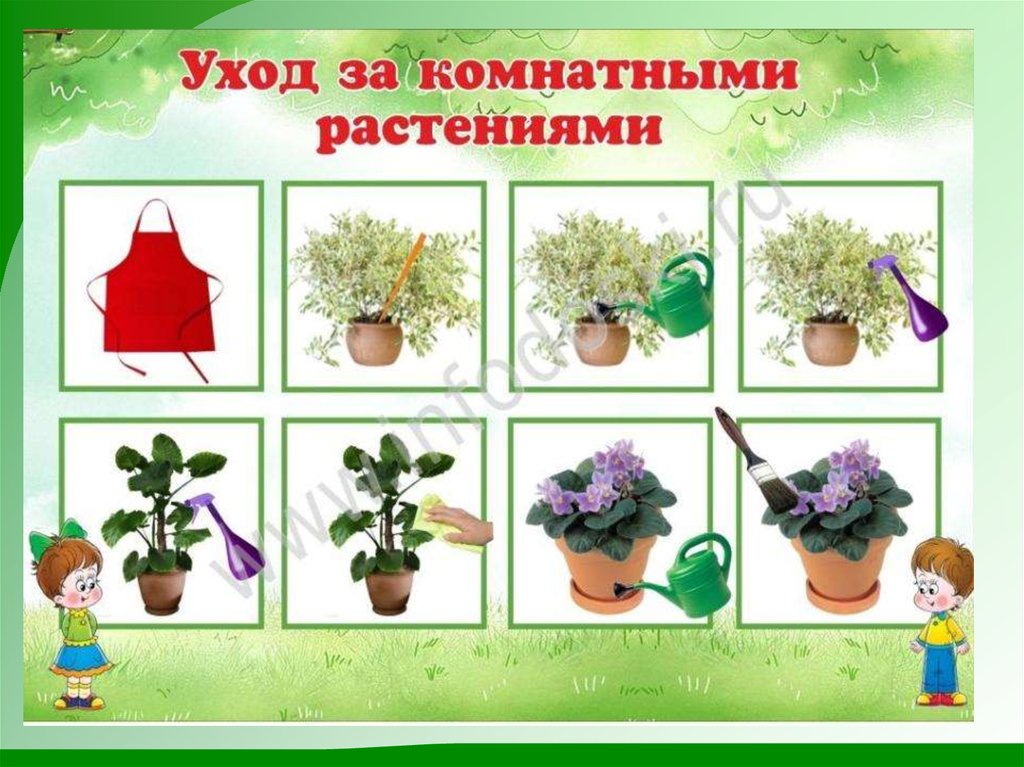 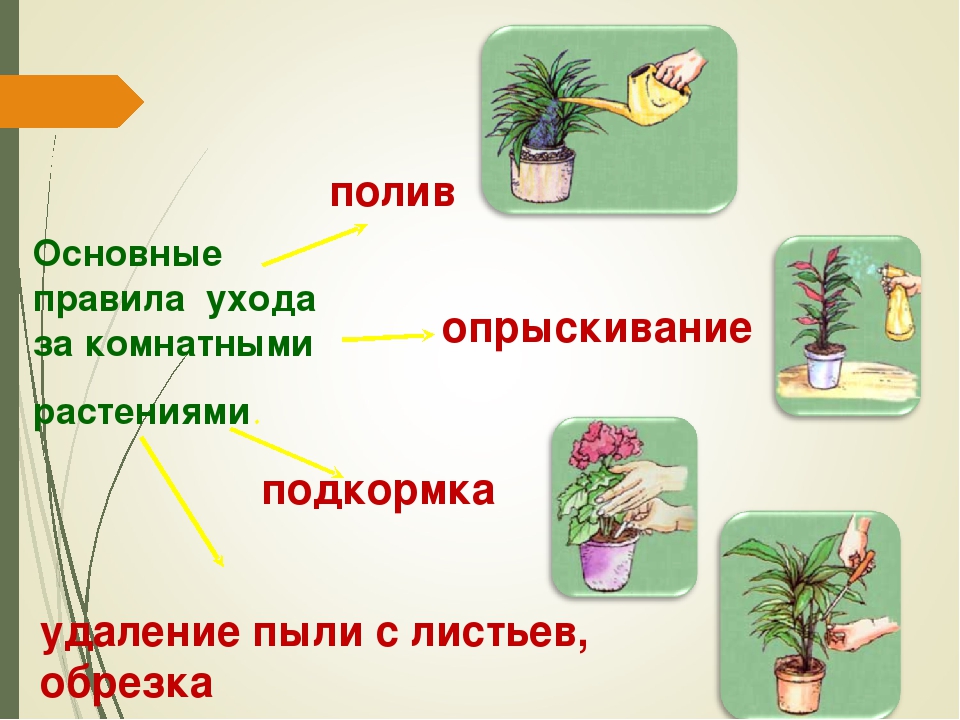 